Role typeFlexible full-timeAnnual Salary        $111,583 - $119,149 p.a.Contact officerTodd SansnessAssistant Government StatisticianPh: (07) 3035 6849todd.sansness@treasury.qld.gov.auJob ad referenceQLD/572439/24Closing dateTuesday, 09 July 2024Location 1 William Street, Brisbane ORTownsville CBDAbout usQueensland Treasury’s vision is a strong economy for all Queenslanders. Our purpose is to drive government priorities through our expert advice and services. As a central agency, Treasury drives the Government’s plan to grow the Queensland economy and create jobs in line with the Government’s economic recovery priorities and longer-term economic strategy. Our branchWithin Treasury, the Queensland Government Statistician's Office (QGSO) provides a broad range of expert services to support national, whole-of-government and agency policies, programs, and service delivery decisions.QGSO’s objective is to ensure Queensland Government resources achieve value for money, are directed to services that improve the quality of life of the community and are delivered efficiently and equitably.SENIOR EVALUATOR (AO6)Your opportunityYour role as the Senior Evaluator will be in the Statistical Collections, Integration and Analysis Group in QGSO. The services provided by the Group include (but are not limited to) survey and program evaluation design, data collection, data processing, data analysis, reporting of results and statistical advice.The key responsibilities Provide expert guidance and advice to Treasury and other agencies on:program evaluation frameworks, plans, and reportsperformance measurement frameworks survey designs, questionnaires and reportsCreate and review content that contributes to the Queensland Government Program Evaluation Guidelines and supporting information sheetsLiaise with agencies and / or their stakeholders to plan or conduct program evaluations or performance measurementAssist survey teams that collect, analyse and report primary statistical dataManage activities and ensure outputs satisfy office standards for integrity, accuracy and timeliness based on quality principles and methodologies.Success criteria To be successful in this role, you will have:experience in program evaluation, and preferably primary data collection and performance measurement. ability to process and analyse data.Leadership streamThis role has been identified as aIndividual ContributorIndividual contributor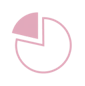 Leading selfTeam leader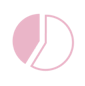 Leading others and/or projectsProgram leader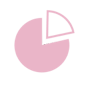 Leading teams and/or programsExecutive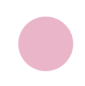 Leading the functionKey: Balance of leadership and technical responsibility.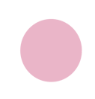 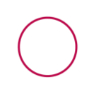 Specialist/technical	Leadership Working relationshipsReports to: Team LeaderDirect Reports: NILTeam Size: 4Your core capabilities We’ll assess your merit for this role by looking at what you’ve done previously, the knowledge, skills and experience you’ve built, your potential for development and your personal qualities. The competencies below are the most critical for success in this role.VisionMakes Insightful decisions - Makes considered, ethical and courageous decisions based on insight into the broader contextResultsDrives accountability and outcomes - Demonstrates accountability for the execution and quality of results through professionalism, persistence and transparencyAccountability Pursues continuous growth – Pursues opportunities for growth through agile learning, and development of self-awarenessTo find out more refer to the Leadership competencies for Queensland. Role requirementsQualifications Technical/educationalThere are no mandatory qualifications needed for this role. How to ApplyFrom the Smart Jobs and Careers advertisement, click Apply online and include the following in your application.Your resume detailing relevant experience.A cover letter of no more than two pages outlining why you are interested in this position and how your knowledge, skills and experience make you a strong candidate for the role. Important InformationRefer to the Candidate information pack for information.